السيرة الذاتية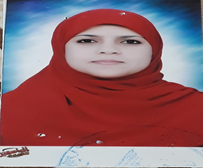 المعلومات  الشخصية: الاسم: ياسمين جمعه محمد مصطفىالحالة الاجتماعية: متزوجةتاريخ الميلاد: 18\5\1996ممكان الميلاد: قناالجنسية: مصريةرقم بطاقة الاحوال:29605182700523المؤهلات العلمية حاصلة على ليسانس الآداب والتربية شعبة اللغة العربية والدراسات الاسلاميةالتقدير التراكمى أمتياز مع مرتبة الشرف بنسبة 88.90 %شهادات أخرىشهادة ICDL مهارات التعلم التعاوني واستراتيجياتهدورة تدريبية فى الخط العربىالخبرات العمليةالتربية العملى أثناء الدراسةالخدمة العامة بمدرسة عمر بن الخطاب الإبتدئيةتعليم فصل محو الأمية من خمس أفراد المهارات الشخصيةالقدرة على العمل تحت الضغوطالقدرة على العمل مع فريق